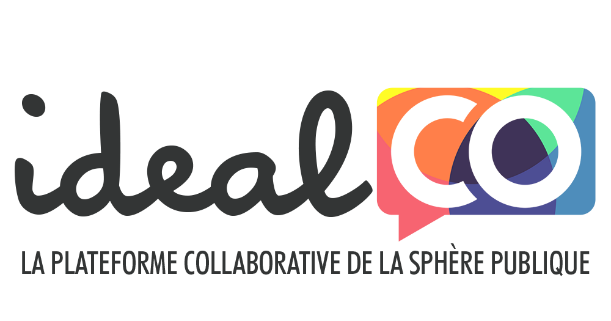 PROGRAMME FORMATION EN PRESENTIELFormation des élu(e)s à la commande publiqueOBJECTIF GENERAL DE LA FORMATION :Sensibiliser les conseillers communautaires à la commande publique (volet achat et marché public)Objectifs spécifiques :Définir un besoinRespecter le code des marchés publicsEtre éthiquePUBLIC CIBLE Les conseillers communautairesPREREQUISAucun prérequis n’est nécessaire pour pouvoir suivre la formation. DUREE :1 journée de 2 x 3h de formation le 17 juin 2021PROGRAMMEDéfinir les contrats publics : marchés, DSP, in houseAvoir une vision achatCartographier ses dépenses et définir ses besoins d’achatsMettre en œuvre un plan d’action achats : massification, groupe de commandes, mutualisation des achetsPlanifier et programmer, faire le lien avec la préparation budgétaireSourcer les fournisseurs Entrer en relation avec les entreprises localesConsulter et négocierSuivre et évaluer les fournisseursGarantir l’égal accès et de traitement à la commande publiqueRappeler les obligations de la loi MOP et de la loi Sapin 2Définir un guide MAPA, opposable aux élu(e)s et aux agentsMODALITES ET DELAIS D’ACCESLa formation sera faite en présentiel et en intra au siège de la communauté de communes, dans le respect des gestes barrière.L’accès à la formation sera disponible à la date et heures fixées par convocation adressée par le Président aux membres du bureau communautaire.Le support de formation sera disponible en PDF pour consultation uniquement.TARIFSLe coût forfaitaire de la formation est de 5.000 € HT, financé par le budget communautaire.CONTACTSPour toute demande d’information, adresser un email à Laurent REY : l.rey@idealco.frMETHODES MOBILISÉESLa méthode principale adoptée par le formateur sera la présentation sous forme d’exposé oral d’un support de type power point présentant les informations sous forme de textes, mots-clés, images, schémas, …L’exposé oral sera alterné par des séquences de prise de parole par les participants sous forme de questions-réponses, témoignages, retours d’expérience, échanges libres.FORMATEUR	Le formateur est Laurent REY, ancien Directeur Général de collectivités locales et EPCI. Il dispose de plus de 25 ans d’expérience dans l’assistance et le conseil d’élus et de cadres dirigeants des secteurs publics et privés, dans le pilotage et la mise en œuvre de projets, la gestion des ressources et le management :https://www.linkedin.com/in/laurent-rey-0b907060/MODALITES D’EVALUATIONLa formation est sanctionnée par une évaluation individuelle, avant et après la formation. Une feuille d’émargement ainsi qu’une attestation de suivi de formation seront délivrées à la demande afin d’attester de la participation du stagiaire à la formation. ACCESSIBILITE AUX PERSONNES HANDICAPCette formation est accessible uniquement aux personnes avec un handicap moteur, visuel ou auditif.ACCES AUX SERVICES ASSOCIES En qualité d’élu(e) local(e), vous accédez gratuitement à la « communauté élus » d’idealCO, lieu d’échanges collaboratif entre pairs : https://www.idealco.fr/formation?group%5B%5D=344